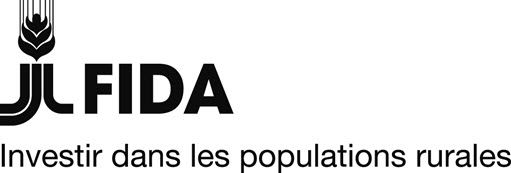 Documents types pour la passation de marchésAvis d’intention d’attribution1re éditionSeptembre 2021Le présent avis d’intention d’attribution sera envoyé à chaque soumissionnaire qui aura déposé une offre et sera communiqué au représentant autorisé, comme indiqué dans la fiche d’information destinée au soumissionnaire. Supprimer tous les paragraphes qui apparaissent en rouge et/ou insérer les informations pertinentes.Indiquer la date à laquelle l’avis a été communiqué aux soumissionnaires. L’avis doit être envoyé à tous les soumissionnaires simultanément, c’est-à-dire le même jour et, autant que faire se peut, vers la même heure.Avis d’intention d’attributionÀ l’attention du représentant autorisé du soumissionnaire Nom: [indiquer le nom du représentant autorisé]Adresse: [indiquer l’adresse du représentant autorisé]Numéros de téléphone/télécopie: [indiquer les numéros de téléphone/télécopie du représentant autorisé]Adresse électronique: [indiquer l’adresse électronique du représentant autorisé]DATE DE COMMUNICATION: [indiquer la date] Entité acheteuse: [indiquer le nom de l’entité acheteuse]Intitulé du marché: [indiquer son intitulé]Référence: [indiquer son numéro de référence]Le présent avis a pour objet de vous notifier notre décision d’attribuer le contrat susmentionné à [indiquer le soumissionnaire retenu].Nous attirons l'attention sur le fait que cet avis n’a nulle valeur de contrat entre l’entité acheteuse et le soumissionnaire; de même, il n'ouvre ni ne crée juridiquement aucun droit ni obligation au profit ou à l’égard de l’entité acheteuse ou du soumissionnaire.[IMPORTANT: indiquer dans le présent avis [le cas échéant] les résultats de l’évaluation et les prix proposés par chaque soumissionnaire]Dans l’hypothèse où votre offre n’aurait pas été retenue, vous pouvez demander un compte rendu des résultats de l’évaluation. Toute demande en ce sens doit être adressée par écrit dans un délai de [indiquer le nombre de jours prévus dans le dossier d’appel d’offres et consulter, pour plus d’informations, le module M1 relatif aux comptes rendus qui figure dans le Guide pratique de passation des marchés du FIDA] jours ouvrables à dater de la réception du présent avis. Si votre demande nous parvient dans le délai susmentionné, nous vous fournirons le compte rendu dans les [indiquer le nombre de jours prévus dans le dossier d’appel d’offres et consulter, pour plus d’informations, le module M1 qui figure dans le Guide pratique de passation des marchés du FIDA] jours ouvrables qui suivent la réception de votre demande. Le compte rendu des résultats peut être communiqué sous forme écrite ou orale (lors d’un entretien par visioconférence ou en personne). Nous vous ferons connaître rapidement ces modalités et vous confirmerons la date et l’heure de l’entretien.Le délai dont vous disposez pour contester la procédure de passation des marchés est de [indiquer le nombre de jours prévus dans le dossier d’appel d’offres et consulter, pour plus d'informations, le module M2 relatif aux constatations et appels qui figure dans le Guide pratique de passation des marchés du FIDA] jours ouvrables à dater de la communication du présent avis. Veuillez agréer, Madame, Monsieur, l’expression de mes salutations distinguées.Représentant habilitéNom du soumissionnaireNote technique (le cas échéant)Prix de l'offre/de la proposition (le cas échéant)Prix évalué de l'offre/de la proposition (le cas échéant)[Indiquer le nom][indiquer le nombre de points][indiquer le prix de l'offre][indiquer le prix évalué][Indiquer le nom][indiquer le nombre de points][indiquer le prix de l'offre][indiquer le prix évalué][Indiquer le nom][indiquer le nombre de points][indiquer le prix de l'offre][indiquer le prix évalué][Indiquer le nom][indiquer le nombre de points][indiquer le prix de l'offre][indiquer le prix évalué][Indiquer le nom][indiquer le nombre de points][indiquer le prix de l'offre][indiquer le prix évalué]